AimsThe Trustees are required to assess the first aid needs and to provide adequate and suitable first aid arrangements, equipment and facilities for all its employees/staff under health and safety legislation Health and Safety (First-Aid) Regulations 1981 (as amended)).  Evolution Academy Trust recognise that this policy will extend to pupils/visitors and others who attend any of the schools within the Trust, even though the Regulations do not oblige employers to provide first aid for anyone other than their own employees.  This policy will provide for risks to pupils and visitors and will make allowances for them when performing risk assessments and when deciding on numbers for first aid personnel.  This is in addition to the Management of Health and Safety at Work Regulations 1999 which require employers to make a suitable and sufficient assessment of the risks to the health and safety of their employees at work and others who may be affected by their undertaking, to identify what measures they need to take to prevent or control these risks. Whilst most of the terminology used in this policy refers to pupils it should be presumed that where possible this would also include staff and visitors to schools that form part of Evolution Academy Trust. The aims of the policy are to:Ensure that all trust schools have adequate and appropriate equipment, facilities and procedures to provide suitable first aid;Ensure that all trust schools first aid arrangements are in line with this policy and government guidelines; andEnsure that the first aid arrangements are based on a risk assessment of the school’s likely requirements, taking into account the size, location of the school and any hazardous activities undertaken.GuidanceNational guidance is provided in the DfE’s document First Aid in Schools and in the HSE’s The Health and Safety (First-Aid) Regulations 1981: Guidance on Regulations. ResponsibilitiesTrusteesThe Board of Trustees of Evolution Academy Trust are responsible under the Health and Safety at Work etc Act 1974 (HSWA) for: Ensuring that each school in its care has an appropriate policy based on suitable and sufficient risk assessments carried out by a competent person;Ensuring that each school provides sufficient funding for first aid provision;Ensuring that all newly qualified early years staff (with a full and relevant level two or level three childcare certification) have a full Paediatric First Aid (PFA) or an emergency PFA certificate in order to be included in the required adult: child ratios in an early years setting and on excursions;The Trustees of Evolution Academy Trust will follow the Statutory Framework for the Early Years Foundation Stage (EYFS) updated in September 2021 in relation to the new conditions of paediatric first aid training;Providing a suitable and sufficient first aid room or rooms where the assessment of first aid needs identifies this as necessary. The area, which must contain a washbasin and be reasonably near to a WC, need not be used solely for medical purposes, but it should be appropriate for that purpose and readily available for use when needed;Provide suitable first aid arrangements are in place for off-school activities e.g. school excursions;Ensuring that schools within the Trust have access to appropriate guidance on first aid issues;Ensuring that staff are appropriately consulted and trained;Receiving and considering reports from schools within the Trust; Ensure that schools within the Trust keep accident records and will report to the HSE as required under the Reporting of Injuries, Diseases and Dangerous Occurrences Regulations 2013 (RIDDOR); Ensuring that insurance arrangements provide full cover for claims arising from actions of staff acting within the scope of their employment; andReviewing the policy annually, and/or when statutes or guidance change, and/or after an incident/accident.Head Teacher/PrincipalThe Head Teacher/Principal of each school is responsible for ensuring the Trust’s policy is put into practice and for:The day to day internal management responsibility for first aid;Determining the first aid needs of their school, taking into account, among other things, the number of employees, size, location and work activity;Developing and reviewing detailed procedures;Monitoring the training and expertise of first aid staff;Ensuring that there are enough trained staff to meet statutory requirements and assessed needs, including making an allowance for staff who may be on sick leave or off-site;Liaising with the person responsible for first aid;Informing employees of the arrangements that have been made in connection with the provision of first aid, including the location of equipment, facilities and personnel; andEnsuring that staff, students and parents are aware of the Trust’s health and safety and first aid policy and procedures.Competent Person/Designated First Aid Leader/School Nurse The Head Teacher/Principal will appoint a competent person to be in charge of first aid provision, this person will be known as the Designated First Aid Leader who will:Ensure that the first aid provision is adequate and appropriate;Carries out appropriate risk assessments in liaison with the Head Teacher/Principal;Ensure that the number of first aiders/appointed persons meets the assessed need;Ensure that appropriate training is provided and monitors the competence of first aiders:Ensure that the equipment and facilities are fit for purpose and first aid kits are regularly re-stocked;Ensure that incidents are reported to the HSE as required under the Reporting of Injuries, Diseases and Dangerous Occurrences Regulations 2013 (RIDDOR); Ensure that an ambulance or other professional medical help is summoned when required;Ensure that all staff know the procedures for calling for first aid and their duties towards any person requiring first aid; andRegularly keeps the Head Teacher/Principal informed of the implementation of the policy. StaffSchools should ensure that staff are suitable trained to deal with first aid incidents. However, all staff in charge of students (including volunteer staff) must use their best endeavours at all times, particularly in emergencies, to secure the welfare of the students in the same way that parents would be expected to act towards children.Trained staff may take action beyond the initial management stage. Other staff must provide aid only to the level of qualification or competence they possess. If first aid is required staff will assess the situation and the patient will only be moved if it is safe to do so, if not a first aider will be summoned to the accident site. Staff who deal with a first aid incident must ensure that the incident is recorded. This includes incidents on out-of-school activities.The record must include:The date, time and place of incident; The name (and class) of the injured or ill person; Details of the injury/illness and what first aid was given; What happened to the person immediately afterwards (for example went home, resumed normal duties, went back to class, went to hospital); andName and signature of the first aider or person dealing with the incident.Duties of a First AiderAll employees providing first aid must have an appropriate first aid qualification and remain competent to perform their role. Typically, first aiders will hold a valid certificate of competence in either first aid at work (FAW) or emergency first aid at work (EFAW). EFAW training enables a first aider to give emergency first aid to someone who is injured or becomes ill while at work. FAW training includes EFAW and also equips the first aider to apply first aid to a range of specific injuries and illnesses. All first aid training providers are required to train workplace first aiders in the use of an automated external defibrillator (AED) on all first aid at work courses.A first aider must:Complete a first aid course and hold a valid first aid certificate;Give immediate help to casualties; andEnsure that when necessary an ambulance or other professional medical help is called.First aiders and appointed persons will be expected to follow any appropriate trust or government guidance. Evolution Academy Trust recognises that a first aid certificate does not constitute appropriate training in supporting children with medical needs. Evolution Academy Trust and its member schools will have regard to the statutory requirements and guidance, as well as the pupil’s Individual Healthcare Plan and the relevant school policies in relation to the care of students with medical conditions.Appointed PersonsAppointed persons do not have to be first aid trained, but they may be and quite often are.They:Take charge when someone is ill or injured;Look after the first aid equipment; andEnsure that medical help is called when necessary.They should not give first aid treatment for which they are not trained.Each school within the Trust will, however, ensure that Appointed Persons are trained in coping with emergencies. The training will include:What to do in an emergency; In particular cardiopulmonary resuscitation;What to do for the unconscious casualty; andWhat to do for a wounded or bleeding person.Number of First Aiders/Appointed PersonsEach school within the Trust will use the HSE checklist for assessment on pages 10 to 12 The Health and Safety (First-Aid) Regulations 1981: Guidance on Regulations and appendix 3 of the same.It is essential that adequate provision is made to cover all times people are at work.  The Head Teacher/Principal must ensure that there is cover for annual leave/holiday or other planned absences in terms of first aiders and appointed persons including staff accompanying school excursions and leaving the school short in terms of supply.  Consideration should also be given to what cover is needed for unplanned and exceptional absences such as sick leave or special leave due to bereavement.Each member school is to update the below information with figures for their school.The number of first aiders required is:  minimum 1 person per 100 employees plus minimum 1 paediatric first aider for EYFSThe number of appointed persons is: 5 (Pastoral Team)Number, Location and Contents of First Aid Containers and Suitable First Aid Accommodation.There is a defibrillator located on the wall in The Honey Pot, the location of this will be shared with the local NHS ambulance service if requested.The Designated First Aid Leader will determine the number of containers required and their appropriate locations and will ensure that this information is communicated to all staff.
The contents of each container will be at least the minimum suggested by The Health and Safety (First-Aid) Regulations 1981: Guidance on Regulations (see appendix 2 of the above for suggestions).  The risk assessments will highlight any additional supplies that may be required in various locations.  Drugs, medicines and tablets will not be kept within the first aid container.  The container should be immediately recognisable as a first aid container and be green in colour with a white cross.The number of first aid containers required is assessed as 3 main boxes plus smaller in class kits and travel kits for off site visits and these are located as follows:Main Boxes:ReceptionThe Honey PotThe HiveIn class kits:Each classroomTravel kitsThe Honey PotThe HiveCostessey Primary School nominated first aid accommodation is:The Honey Pot (EYFS – Y3)The Hive (Y4-Y6)Risk AssessmentsThe persons responsible for first aid must make suitable and sufficient risk assessments at the school to determine any extra provision required over and above the minimum provision, considering any known medical conditions of staff/pupils etc.The risk assessments must also cover the risks to employees and also any non-employees who may visit the school site. IllnessAll pupils who feel unwell or who have suffered an accident should, if possible, be accompanied to the designated location e.g. main office.  Where it is unsafe to move the pupil, someone should be sent to gain assistance.A qualified first aider will assess the individual’s need and apply basic first aid; a second opinion should be sought if available, all first aid incidents are recorded on the agreed school system. Classroom staff are notified if there is an injury or illness that may need further monitoring, this can then be passed on to parents/carers at the end of the day if necessary. If there is any concern that the injury or illness may be more serious, then the parents/carers will be contacted immediately.Any pupil having difficulty breathing, feeling dizzy or faint must remain with the teacher or other member of staff.  A message should be sent to the The Honey Pot or The Hive to send a first aider/school nurse immediately.Pupils’ Medical ConditionsEach school must ensure that they have a system for recording and monitoring all pupils who suffer from medical conditions together with details of any Individual Health Care Plans which are prepared for pupils with more serious medical conditions such as diabetes, anaphylactic shock, asthma or epilepsy is updated annually or when notified of a change.  A copy of this information is kept in the staff room and an electronic copy on the staff server.Appropriate medication should be with the pupil in their classrooms at all times and should be named and labelled.  Named and labelled spare inhalers and auto-injectors (commonly known as Epipens) will also be kept for each pupil with a known medical condition in The Honey Pot (EYFS – Y3) or The Hive (Y4 – Y6)  Members of staff will be made aware of the pupils who suffer from medical conditions and have Individual Healthcare Plans. It is essential that all staff have due regard to confidentiality, sensitivity and medical necessity in the distribution of such information.All asthma inhalers should be taken to all PE/Games lessons.Portable first aid kits, auto-injectors and inhalers should be taken to all off-site excursions.InsuranceEvolution Academy Trust has procured insurance arrangements that provide appropriate cover for claims arising from actions of staff acting within the scope of their employment.The Trust has also ensured that adequate liability insurance is in place to cover accidents to pupils and visitors as well as staff.TrainingSchools within the Trust will provide adequate and appropriate training for first aid staff and appropriate information for all staff to enable them to carry out their duty of care. The Governing Body will ensure that there are sufficient trained members of staff to meet statutory requirements and the assessed needs, allowing for staff that are absent or off-site.Equal OpportunitiesEvolution Academy Trust and its member schools will take particular care with the first aid provision for its disabled staff and pupils, and have due regard to the Equality Act 2010 and the Education Act 2014, as well as the relevant statutory guidance.  Appropriate risk assessments will be carried out by the Designated First Aid Leader and suitable provision will be made in liaison with the Head Teacher/Principal.RecordsAppropriate records must be kept and reports must be made for each incident. The record must include:Date, time and place of the incident; Name (and job, if relevant) of the injured or ill person; Details of the injury/illness and what first aid was given; What happened to the person immediately afterwards (for example, went back to work, went home, went to hospital); andName and signature of the first aider or person dealing with the incident.The reporting of accidents and incidents will be done under the Trusts reporting arrangements and will be in accordance with the requirements of the Data Protection Act 1998 and 2003.Monitoring and ReviewPeriodic reviews (at least termly) should be undertaken by the Designated First Aid Leader in conjunction with support from the Trust’s central team particularly after any operating changes, guidance or legislation changes, as well as any accidents/incidents, to ensure that provision remains appropriate.The Head Teacher/Principal will review the first aid needs and arrangements annually or as required and will ensure that the appropriate level of first aiders/appointed persons are in post and that the appropriate standards are met. The Governors/Trustees will receive an annual report and will review the policy every year.Date of the next review: December 2022Printed: Mrs K Lawson(Head Teacher/Principal)Signed: K Lawson		Date: 19/11/21Chair of Trustees:-Mark JeffriesLast updated:- November 2021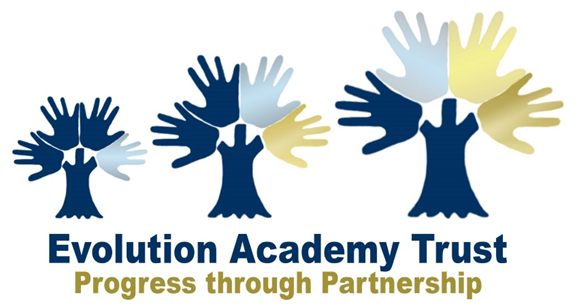 